СПИСЪК	на допуснатите кандидати до тест за длъжността Главен експерт в отдел „Финансов контрол“, Дирекция “Международно сътрудничество, програми и европейска интеграция“, Централно управление: Зорка Лилкова Божинова Веселина Петева Неделчева Галина Христова Аргирова Ирина Бойкова Стоименова Лилия Стоянова Александрова Петър Любомиров Калчев Таня Любенова Милева Теодора Пламенова Бозова Тихомир Юлиянов Добрев          Посочените допуснати кандидати трябва да се явят на 20.10.2020 г. от 11:00 ч. в сградата на МТСП, Зала „Мраморна“ за решаване на тест и интервю.                                                     ПРЕДСЕДАТEЛ:	/п/		                                                                        / МИЛЕНА ЕНЧЕВА /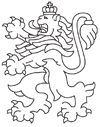 РЕПУБЛИКА БЪЛГАРИЯАгенция за социално подпомагане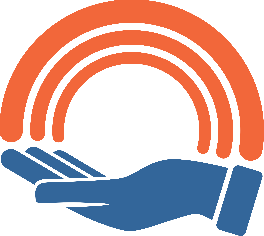 